Звіт КП «Міська інфраструктура» ДМР щодо діяльності за 2022 рік1.Технічним відділом підготовлена документація для закупівель послуг та підписані договори на:-Коригування проектно-кошторисної документації по об'єкту "Реконструкція Парку ім. Володі Дубініна у м. Дніпрі" (Коригування);-Послуги з виконання експертизи проектно-кошторисної документації об'єкта : "Реконструкція Парку ім. Володі Дубініна у м.Дніпрі". Коригування;- Послуги з виконання експертизи проектно-кошторисної документації об’єкта: «Нове будівництво водопровідних та каналізаційних мереж для підключення громадських вбиралень Парку Зелений Гай у м. Дніпрі»;- Послуги з виконання експертизи проектно-кошторисної документації об’єкта: «Нове будівництво водопровідних та каналізаційних мереж для благоустрою і поливу зелених насаджень західної частини Парку Зелений Гай (в районі пров. Ялицевого)»;- Роботи з технічного нагляду по об'єкту "Нове будівництво водопровідних та каналізаційних мереж для підключення громадських вбиралень Парку Зелений Гай у м. Дніпрі".- Авторський нагляд з виконання проекту: "Нове будівництво водопровідних та каналізаційних мереж для підключення громадських вбиралень Парку Зелений Гай у м. Дніпрі".- Послуги з облаштування футлярів мереж.Здійснено контроль проходження технічної ради при Головному архітектурно-планувальному управлінні та отримання містобудівних умов та обмежень по об'єктам «Нове будівництво водопровідних та каналізаційних мереж для підключення громадських вбиралень Парку Зелений Гай у м. Дніпрі», «Нове будівництво водопровідних та каналізаційних  мереж для благоустрою і поливу зелених насаджень західної частини Парку Зелений Гай (в районі пров. Ялицевого)».- Отримано позитивні експертні звіти по об’єктам  «Нове будівництво водопровідних та каналізаційних мереж для підключення громадських вбиралень Парку Зелений Гай у м. Дніпрі», «Нове будівництво водопровідних та каналізаційних мереж для благоустрою і поливу зелених насаджень західної частини Парку Зелений Гай (в районі пров. Ялицевого)»,  «Реконструкція Парку ім. Володі Дубініна у м. Дніпрі.» Коригування.- Підготовлено листи на затвердження департаментом парків та рекреації та погодження в ОДА проектно-кошторисної документації по об’єкту «Реконструкція Парку ім. Володі Дубініна у м. Дніпрі.» Коригування.- Отримано технічні умови на водопостачання та водовідведення по об’єкту «Капітальний ремонт зеленої зони за адресою: проспект Дмитра Яворницького, 20 у м. Дніпрі».В межах проекту «Капітальний ремонт парку ім. Писаржевського  у м. Дніпрі» виконано: основу під облицювання тротуарної плитки доріжок І-IV черги,   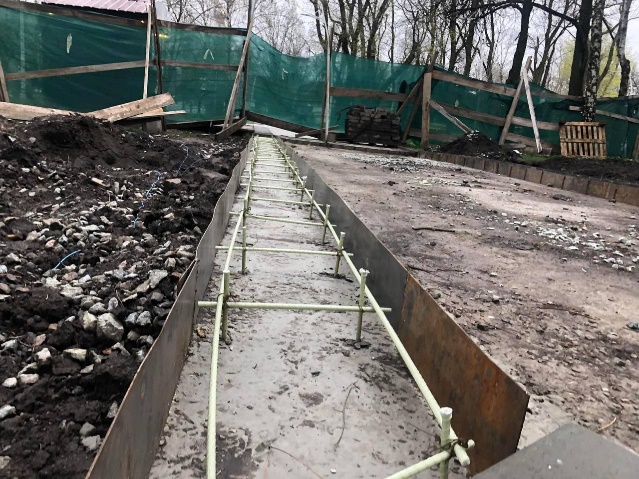 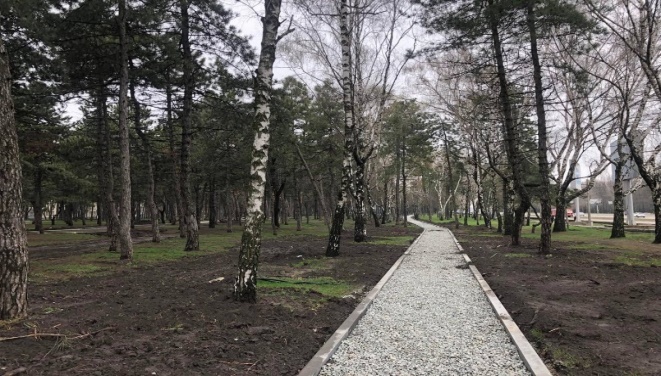 проведено систему водовідведення до модульної споруди та господарського блоку (І черга), прокладено поливний водопровід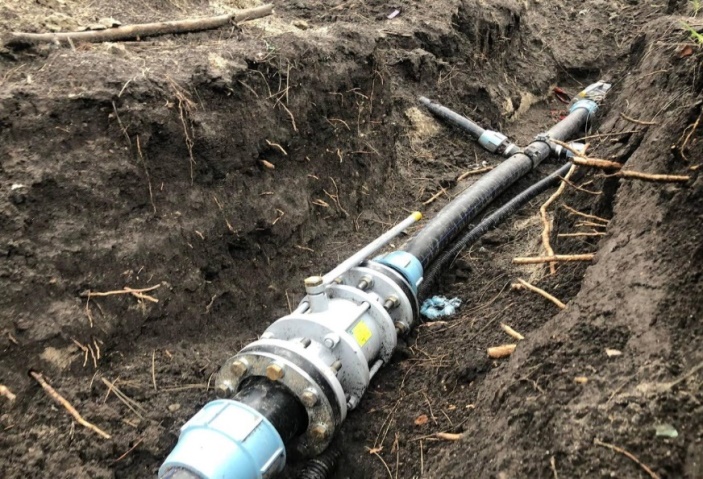 	В межах проекту "Нове будівництво водопровідних та каналізаційних мереж для підключення громадських вбиралень Парку Зелений Гай у м. Дніпрі» виконано роботи по підключенню вбиральні до мереж водопроводу для осіб з обмеженими можливостями.2. Службою головного інженера протягом року підготовлено документацію на отримання послуг:- послуги з ремонту контролерів для світло динамічних сценаріїв комплекту пікселів;- електрична енергія;- перила з нержавіючої сталі;- поточний ремонт лавок у сквері «Амурський парк»;- поточний ремонт модульних споруд;- послуги по усуненню аварійного провалля в Парку Зелений Гай;- послуги з облаштування футлярів мереж;- обладнання для системи відеоспостереження.На об′єктах підприємства було виконано:У Парку Зелений Гай- монтажні та електричні роботи зовнішнього освітлення технологічної дороги (300 м), встановлено 9 шт прожекторів ;- роботи з демонтажу та встановлення 10 шт нових прожекторів на Центральній алеї зі сторони СК "Метеор";- роботи з встановлення флагштоків (3шт в Парку Зелений Гай, 2 шт в Парку ім.Писаржевського);- роботи з реконструкції ділянки кабелю біля «Зірки», монтаж розподільчої шафи та перенесення з торгівельних об’єктів у шафу 7 шт лічильників;- роботи з планування схилів парку та механічного прибирання ґрунту по узбіччю технологічної дороги;- заміна пошкоджених ділянок мережі керування поливом в зоні літнього кіноте-атру  (140 м);облаштування водовідведення зливових вод  в зоні барбекю;- ремонтні роботи на магістралі системи поливу біля KIDS веранди ;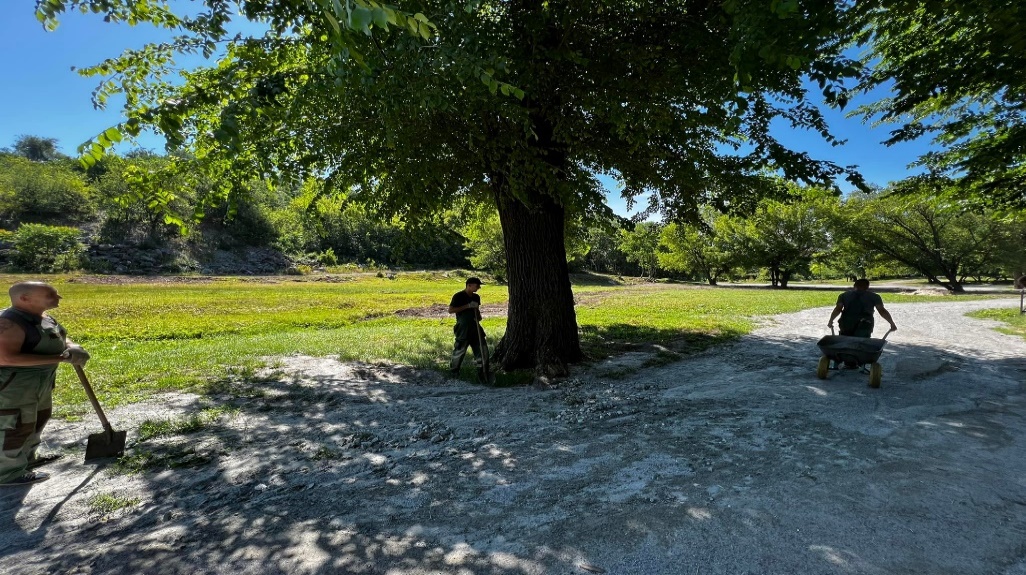 - відремонтовано ділянку дороги, яка пошкоджена ґрунтовими водами ; - монтажні роботи з водопостачання та водовідведення 2-х торгівельних об’єктів в зоні ДИНОпарку ;- у зв’язку з демонтажем старого посту охорону та встановленням нового посту охорони виконано монтажні та електричні роботи (зі сторони ТРЦ «Славутич»); облаштовано нову схему поливу біля ДИНОпарку та додаткову точку приєднання до системи поливу біля ТРЦ «Славутич» ;  - роботи з демонтажу електролічильників на торгівельних об’єктах ФОП, перене-   сення їх та монтаж у розподільчий шафі ;  - роботи з підключення атракціону «Рогатка» до електромережі ;роботи з підключення до ГРЩ атракціону «Будинок «Перевертиш» ;роботи з підключення атракціону «Віртуальна реальність 3D» (Центральна алея);роботи з облаштування точки поливу клумби «Духмяні трави» (від ТРЦ «Славутич»);- роботи спецтехніки з вивезення грунту після чищення зливових  стоків, плану-  вання  пагорбів ;  - роботи з влаштування території для встановлення огорожі ( з боку пров. Ялице-    вого) 2000 м2.  Виконано роботи з встановлення металевого паркану ; -  роботи з монтажу мережі освітлення та силової мережі Гранд Веранди; - роботи з облаштування контурного заземлення об’єктів торгівлі підприємців; - роботи з діагностики схеми водопостачання санітарно-модульної споруди,    прокладання мереж водопостачання та водовідведення (зона СК «Метеор»); -  завезення гранітного каменю для облаштування місця приєднання пандусу зі          сторони ТРЦ «Славутич»; -  роботи по заміни роторів і налагодження системи крапельного поливу ;- ліквідація стихійного сміттєзвалища з боку пров. Ялицевого (прибирання, згрібання випадкового сміття та згрібання каміння);   - в зоні Ялицевої алеї встановлено шлагбаум, облаштовано пост  охорони та зов-     нішнє освітлення;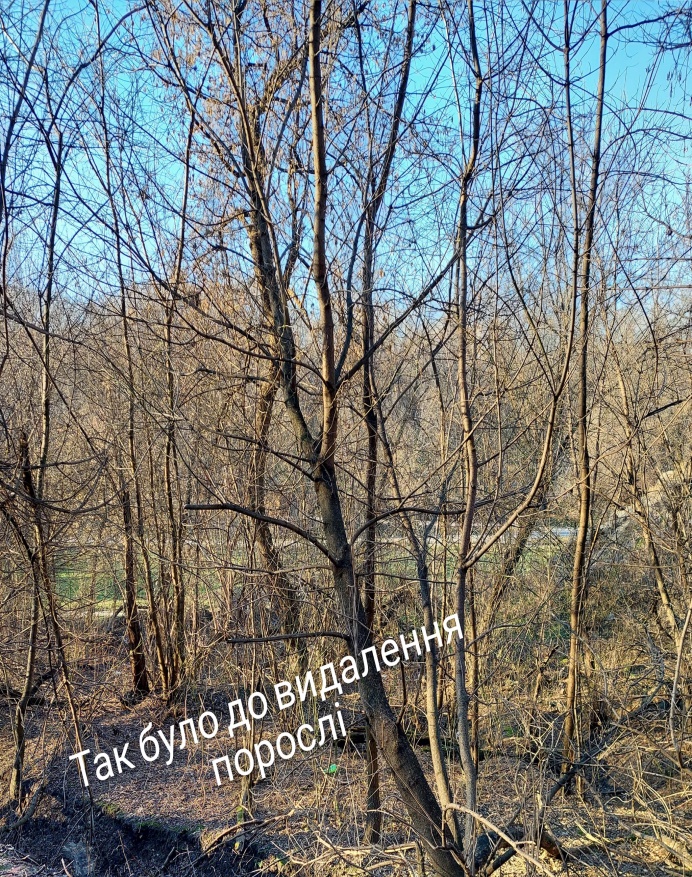 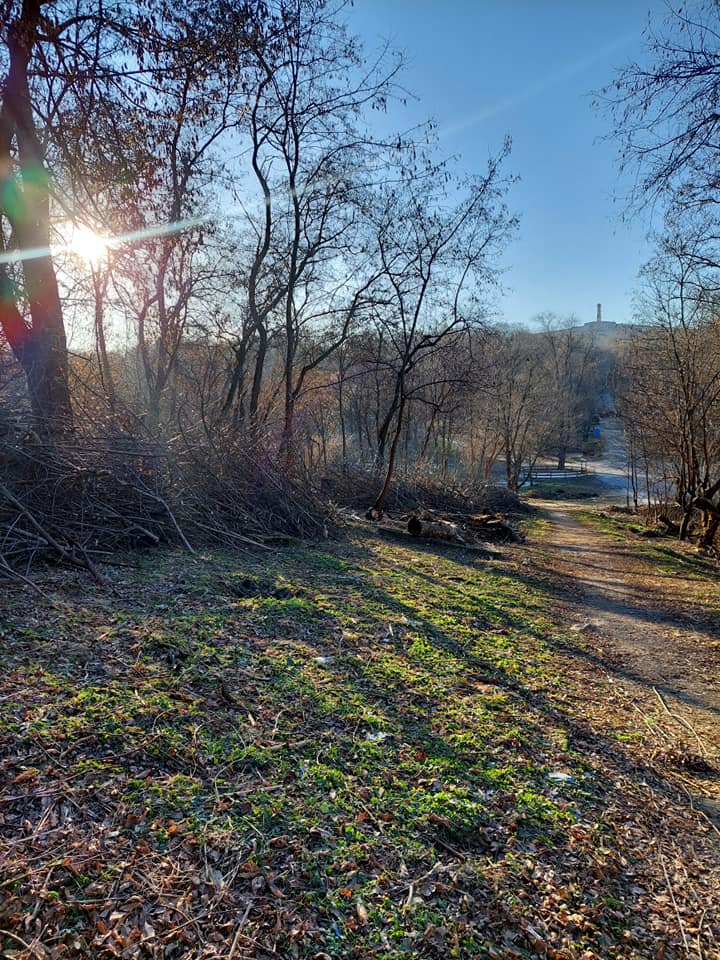     - роботи з прибирання та розчищення від порослі нижньої частини балки; - проводились роботи з розчищення  схилу зі сторони просп.О.Поля;   - роботи з поточного ремонту тротуарного покриття та конструкцій (облаштування  дощоприймальних лотків та решіток);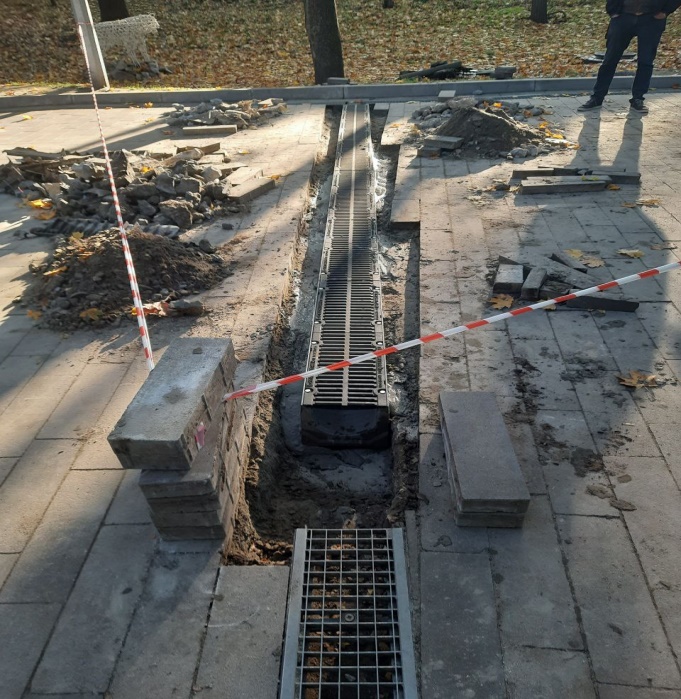 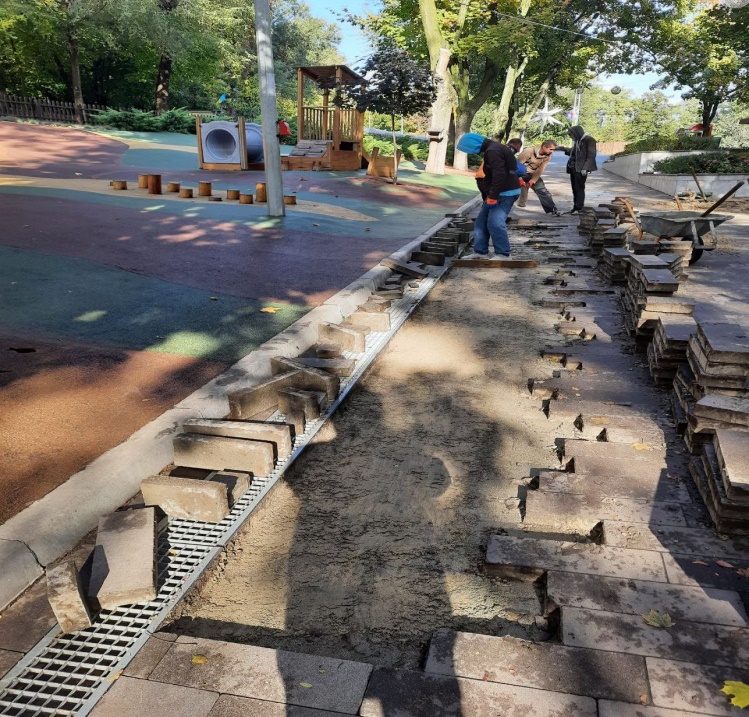 - роботи з облаштування водовідведення від дитячого майданчику і зони футкорту;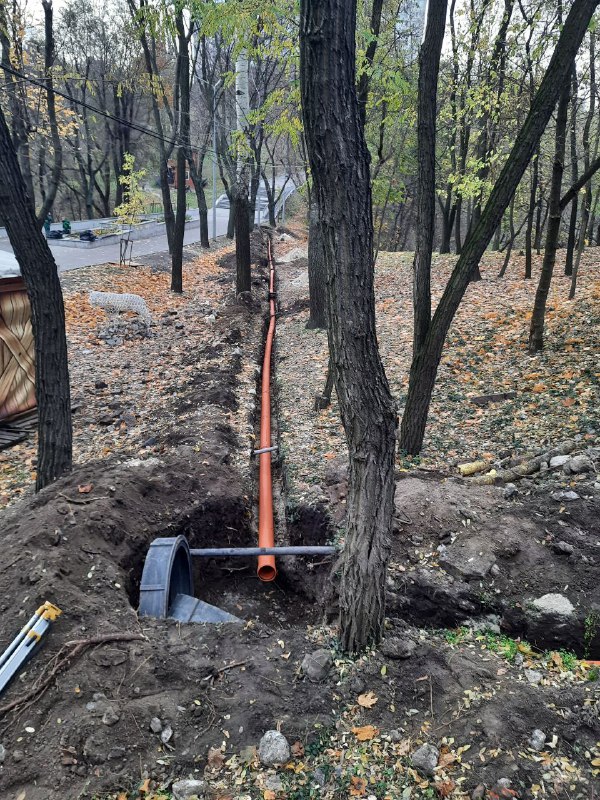 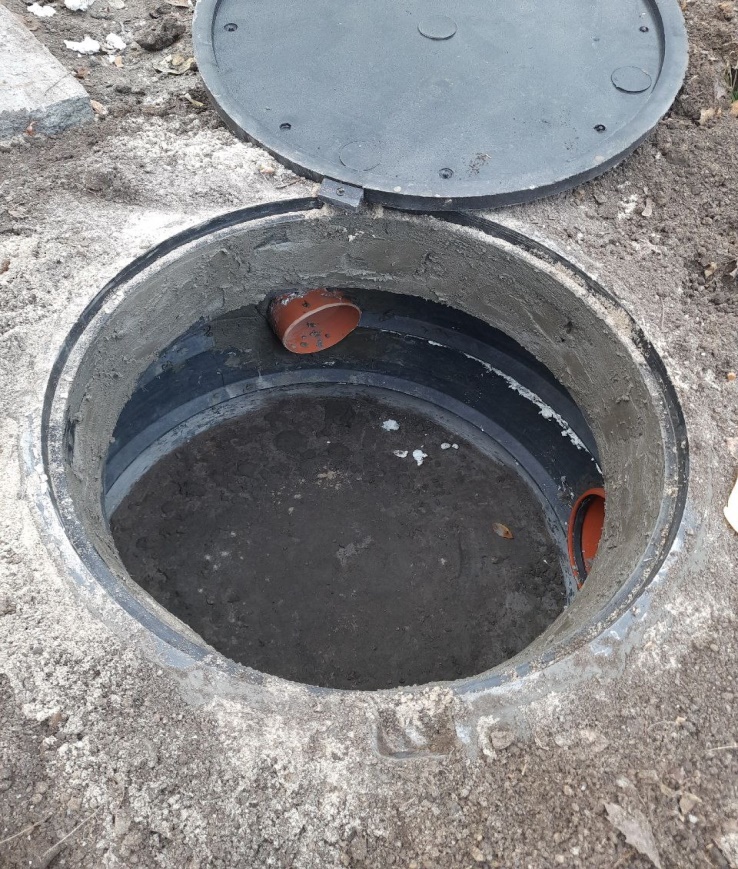 - виконано роботи з монтажу обладнання перил  з нержавіючої сталі на сходах в районі СК «Метеор»;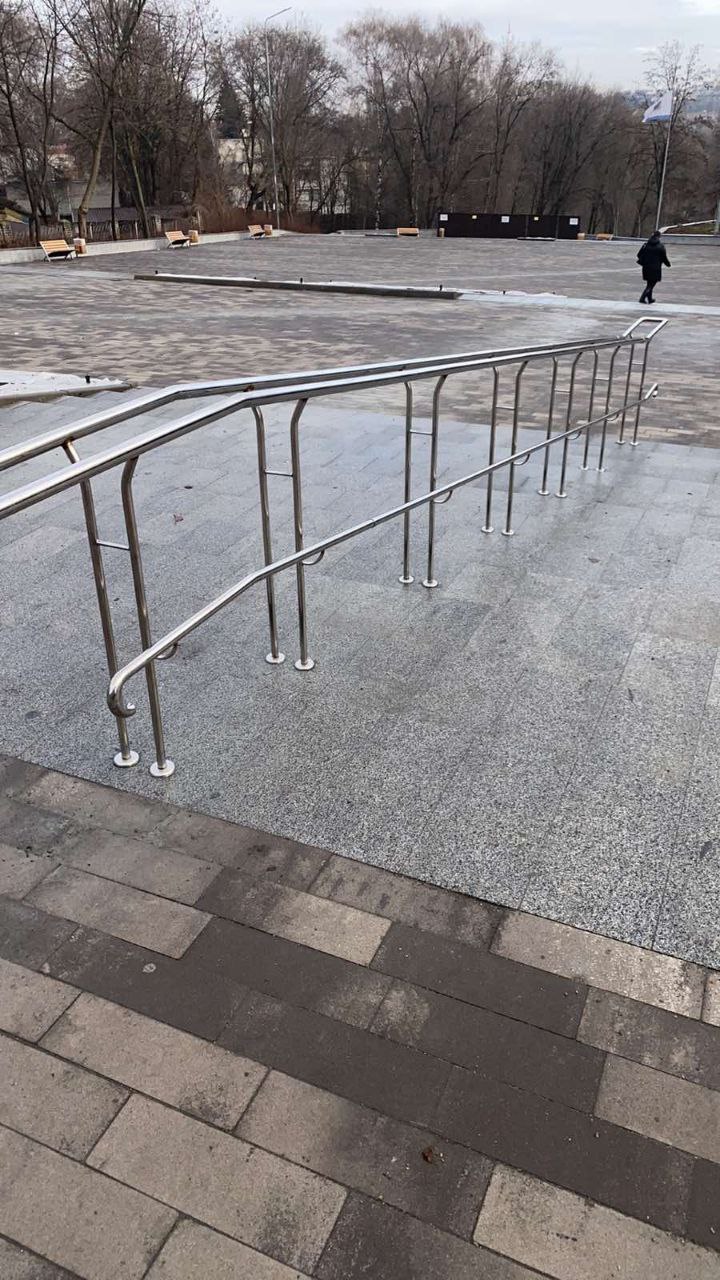 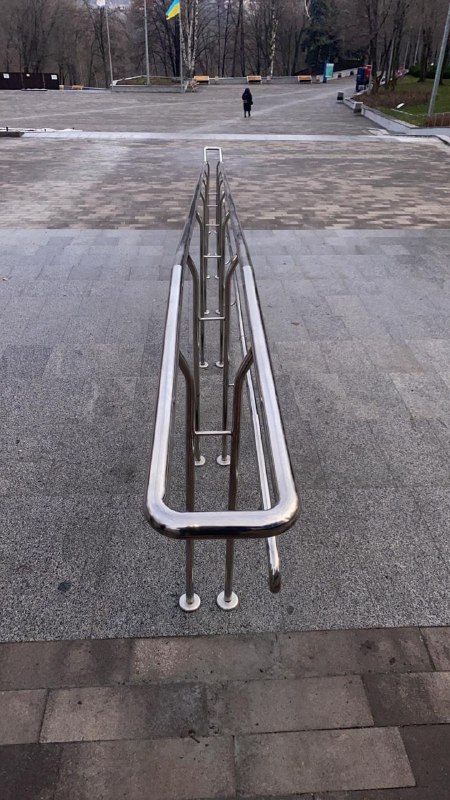           У Парку ім.Писаржевського:   - роботи з упорядкування електромереж торгівельних об’єктів, господарського блоку. Монтаж та встановлення комутаційної апаратури, шафи на господарському блоці;- роботи з монтажу тимчасової мережі зовнішнього освітлення в зоні виконання реконструкції об’єкту та біля господарського блоку – 12 прожекторів;- роботи з укладання бордюрної стрічки, агроволокну та декоративної кори;- роботи з монтажу схеми електропостачання торгівельного об’єкту поряд з дитячим майданчиком;- роботи з підключення пункту охорони в зоні «Сосенки» до електричної мережі парку;- монтаж схеми водопостачання та водовідведення санітарно-модульної споруди поряд з господарським блоком;здійснювався контроль технічної готовності побудованих мереж поливних водо-проводів з оформленням акту технічної готовності за участю КП «Дніпроводоканал» ДМР;- роботи з монтажу та налагодження Wi-Fi контролерів системи поливу  МК «Ма- цева»;проведено модернізацію та введено в експлуатацію ІІІ чергу системи поливу;	- роботи з модернізації схеми електроосвітлення, встановлено таймери часу;- проведено обстеження гумового покриття дитячого та спортивних майданчиків,  футбольного поля;- роботи з прокладання кабелю та встановлення обладнання відеонагляду;- засіяно травою зону біля КУБІВ.      У сквері Івана Старова виконано роботи з приєднання точки обліку водо-постачання вул. Яворницького до діючого договору, облаштування приладу обліку води. Налаштовано режими роботи схеми поливу по вул. Яворницького;- роботи з поточного ремонту тротуарного покриття (господарський блок сквер Івана Старова);	   Також у всіх підрозділах виконано роботи з фарбування дитячих майданчиків.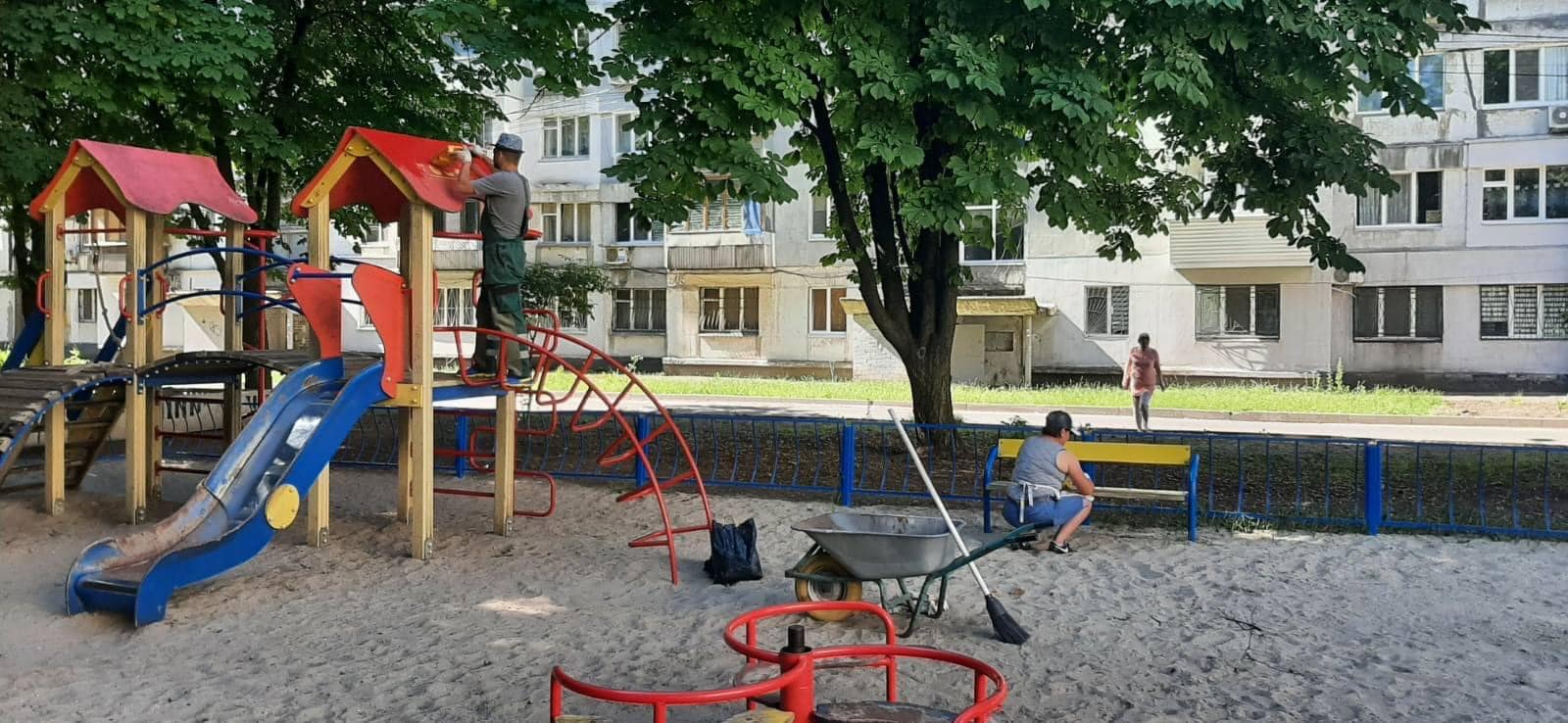 На виконання рішення виконавчого комітету міської ради від 06.12.2022 №1055  «Про тимчасове усунення з публічного простору міста Дніпра пам’яток культурної спадщини, пов’язаних з історією і  культурою Росії та  СРСР»  спільно зі структурними підрозділами міської ради проведено роботи з демонтажу пам’ятника О.М. Матросову (сквер Івана Старова) та пам’ятника Володі Дубініну- юному піонеру, герою Керченського партизанського підпілля в роки Другої світової війни (Парк ім.В.Дубініна).Окрім  вищезазначеного  постійно  здійснювалась  перевірка  підрозділів  підприємства  та ФОП на відповідність вимогам безпеки у зв’язку з запровадженням воєнного стану, пожежної безпеки, протиепідемічних заходів. Проведено щорічну обов’язкову повірку вогнегасників: оглянули цілісність, перезарядили, запломбували та промаркували їх. Також на всіх локаціях підприємства в наявності медичні аптечки у яких є все необхідне для надання першої медичної допомоги: бинти, вата, спирт, джгути та ліки.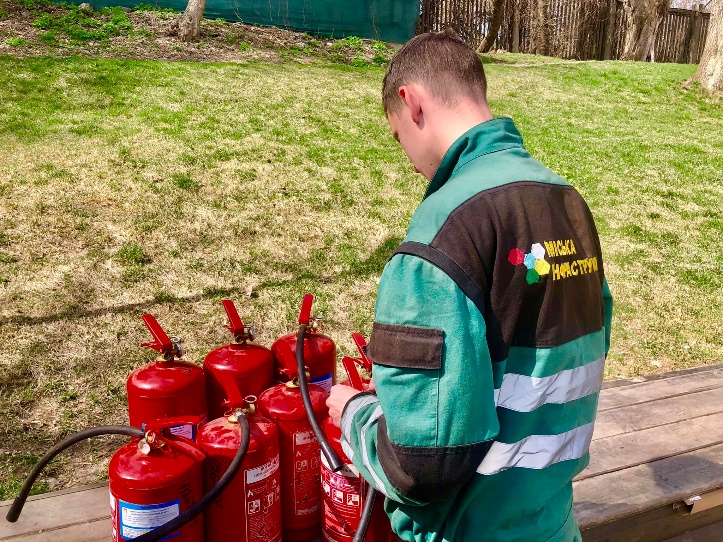 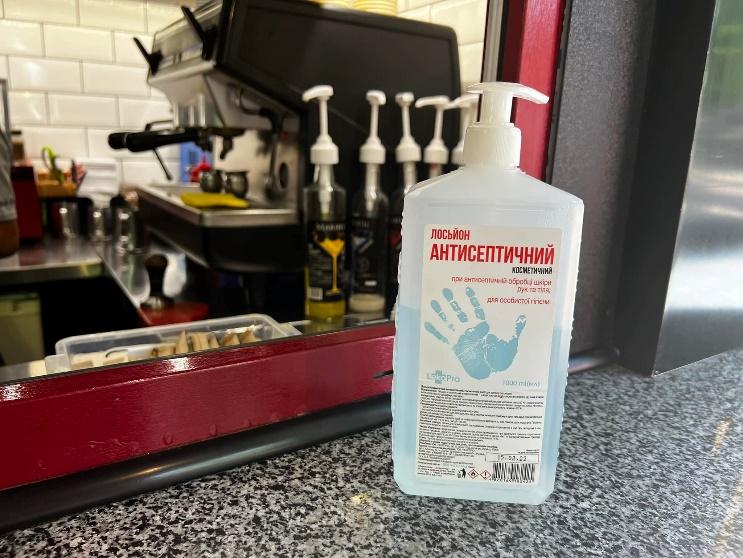 3. Щодо благоустрою зелених об′єктів виконано:Підготовка документації для проведення закупівель:- послуги з прибиранням опалого листя, навантаженню, вивезенню та утилізації утворених відходів; послуги з покосу трави; послуги з ліквідації сміттєзвалищ, навантаження, вивезення та утилізація утворених відходів;багаторічні насадження;послуги з облаштування клумбових зон;послуги по видаленню сухостійних, аварійних та фаутних дерев з застосуванням автопідіймачів та звалювання вручну, навантаження та вивезення утворених відходів; послуги з комплексного утримання території Алеї від вул. Академіка Янгеля до вул. Новокримська у м. Дніпрі;послуги з поводження з побутовими відходами (крім комунальних);послуги з санітарної обрізки та омолодження дерев, навантаження, вивезення та утилізація утворених відходів; послуги з встановлення та обслуговування біотуалетів;трава газонна в рулонах;товарів та матеріалів для благоустрою територій;добрива;агроволокно; матеріали для благоустрою ( кора сосни декоративна);спеціалізовані послуги з прибирання вул.Яворницького у м.Дніпрі;- послуги з комплексного утримання території Парку 40-річчя визволення Дніпропетровська;- поточний ремонт елементів благоустрою у Парку Зелений Гай у м. Дніпрі;- послуги з обслуговування біотуалетів; -послуги з комплексного утримання об’єктів благоустрою, розташованих у Новокодацькому районі;- послуги по створенню науково-дослідної продукції з проведенням санітарно-хімічних та токсиколого-гігієнічних досліджень промислових відходів підприєм-ства та наданням висновку про ступінь небезпеки і клас токсичності відходів;- послуги з поводження з побутовими відходами (крім комунальних);- послуги з корчування пнів, навантаження, вивезення та утилізації утворених відходів.На території Парку ім.Писаржевського влаштовано клумбову зону з тюльпанів та вкладено траву газону в рулонах. Також проведено роботи з мульчування кущів з використанням кори сосни.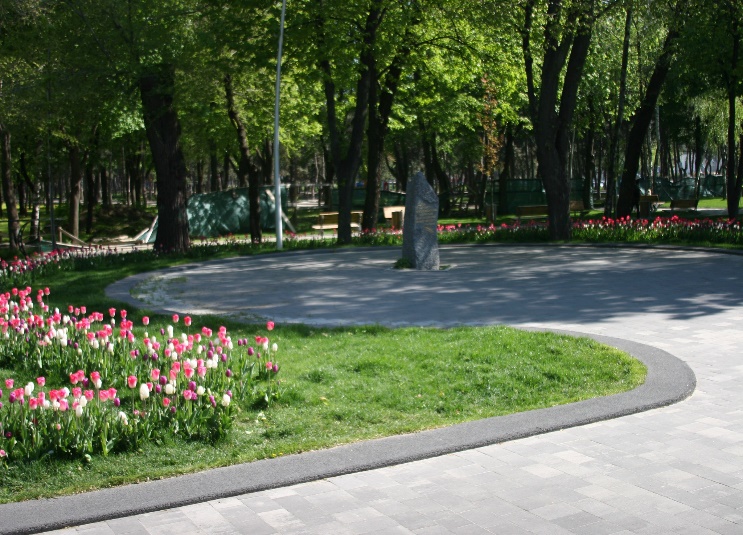 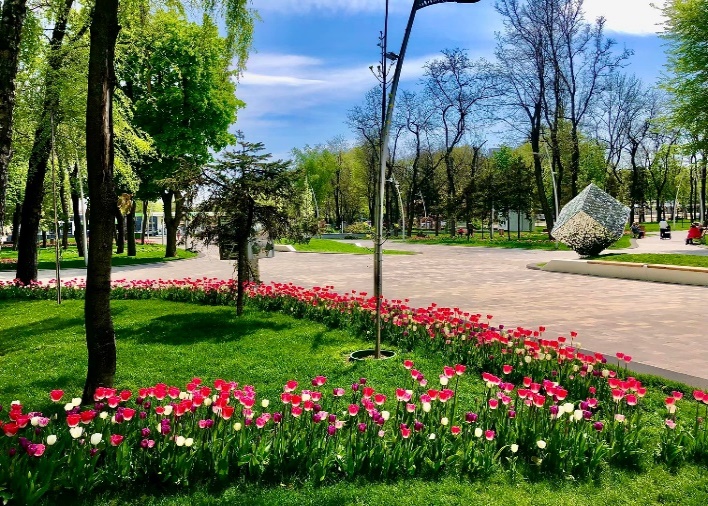 На території парків та скверів висіяли насіння однорічних рослин на площі 560 м2.     У Парку Зелений Гай працівники КП «Міська інфраструктура» ДМР висадили 128 кущів: плющ плектрантус, сцевіола геліхризум бегония відтепер прикрашають західну частину локації. Ініціаторами стали представники соціально-відпо-відального бізнесу, саме вони закупили квіти. На території Парку Зелений Гай висаджено: 100 шт ялиці білої. На Алеї від вул.А.Янгеля до вул.Новокримська студенти разом з волонтерами висадили 25 садженців сріблястого клену та 5 кущів вейгели. Оселилися зелені красунчики та красуні по лівій стороні центральної алеї скверу, адже саме тут найсприятливіші умови для їх приживання. Відтепер рослини знаходяться на балансі КП « Міська інфраструктура» ДМР і наші співробітники дбатимуть за їх полив, належний догляд та живлення.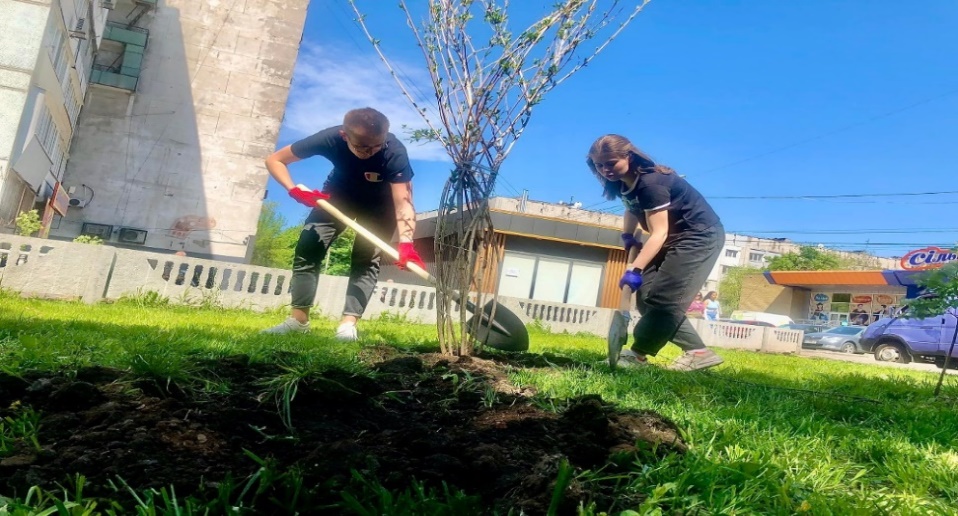      Проведено роботи з викошування трави на території парків та скверів силами працівників підприємства на площі понад 415695 м2, із залученням підрядної організації понад  1387316 м2 на територіях: парк Зелений Гай, парк ім. Писаржевського, сквер Івана Старова, парк ім. Володі Дубініна, парк 40-річчя визволення Дніпропетровську, алея від вул. Академіка Янгеля до вул. Новокримська .Проведено роботи з ліквідації стихійних сміттєзвалищ– 747 м3. У Парку Зелений Гай ліквідовано сміттєзвалище, рекультивовано і засіяно газоном. 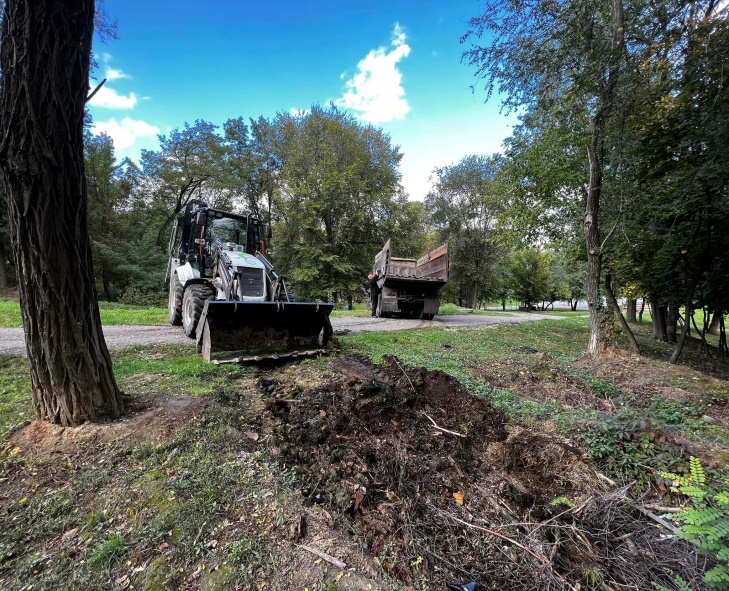 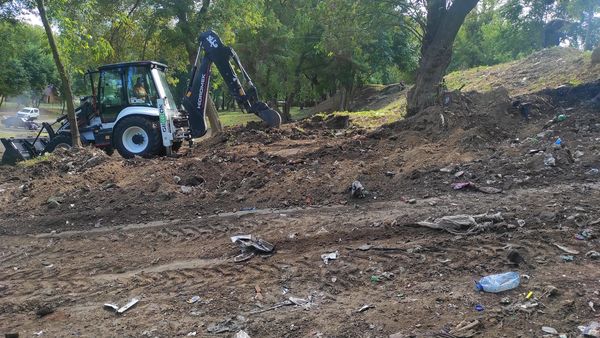 Проводились активні роботи з благоустрою території  Парку 40-річчя визволення Дніпропетровська: розчищено 10 га , прибрано локації та смітники.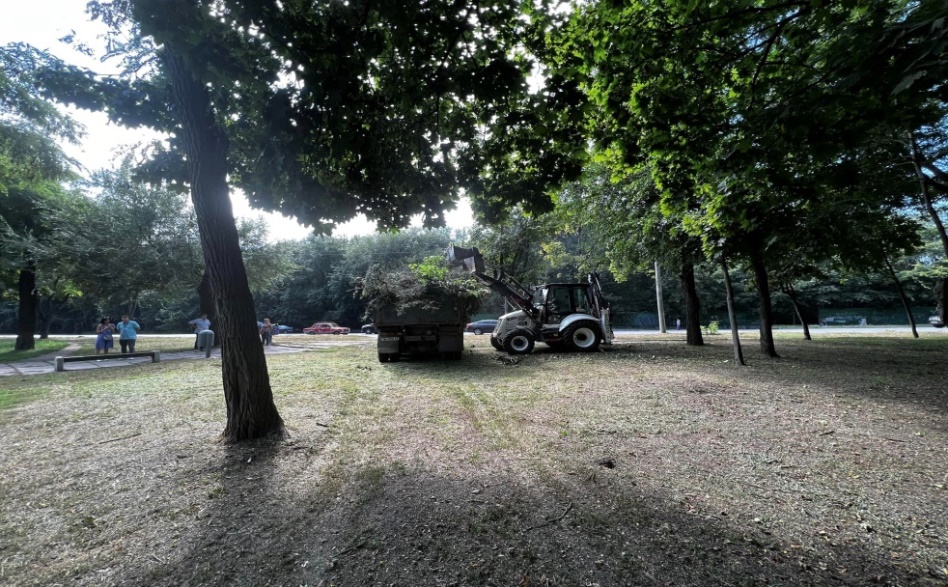 На території парків та скверів проведено роботи з обробки зелених насаджень від грибкових захворювань та шкідників, внесення добрив. Регулярно проводились роботи з видалення порослі на деревах.Здійснювався контроль за чистотою біотуалетів (очищено 200 раз) та вивезенням ТПВ (1639 м3).		Із залученням клінінгової компанії за допомогою спецтехніки, миючих засобів, щіток та швабр відмивали  пішохідну частину, елементи благоустрою лави та урни вул. Дмитра Яворницького;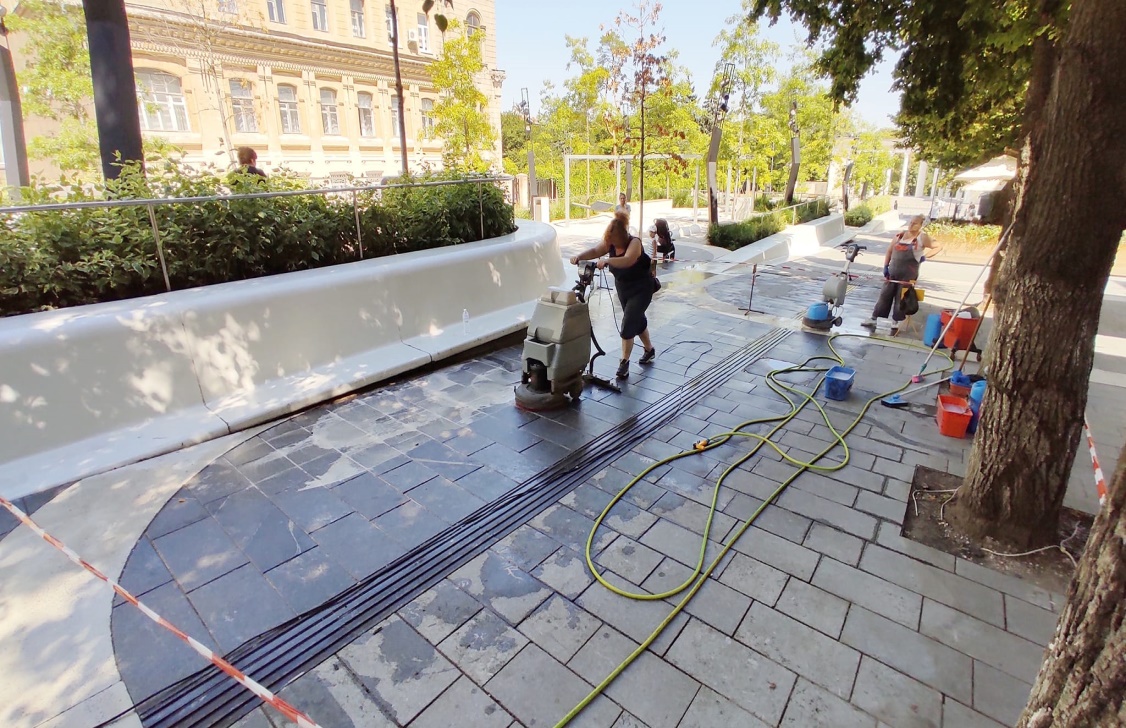 5. Щодо культурно-масових заходів, які проводяться з дотриманням   протиепідемічних заходів та згідно Закону «Про правовий режим воєн  ного стану»:В парках проводилися заходи до свят:«Різдво в Гаю» - святкова програма до Різдва Христового у Парку Зелений Гай. Захід відвідало приблизно 300 чоловік . Безкоштовна автобусна екскурсія для містян, яка була приурочена Міжнародному дню пам'яті жертв Голокосту в Парку ім. Писаржевського, відвідало екскурсію 50 чоловік.У Парку Зелений Гай захід, присвячений відкриттю літнього сезону відвідало понад 1000 чоловік. А Свято до «Дня захисту дітей» відвідало 500 містян. Малювали, танцювали, прикрашали обличчя крутезним аквагримом.       У Парку Зелений Гай КЗПО «ДМЦ «ЛІДЕР» ДМР проведено Всеукраїнська дитячо-патріотична гра «Котигорошко-2022», мета якої - пропаганда здорового способу  життя та розвиток змістовного дозвілля.      Для родин-переселенців з тимчасово окупованих територій України проводились сімейні змагання «Шалені перегони». В заходах прийняло участь понад 500 чоловік. У Парку Зелений Гай, з нагоди святкування «Дня молоді» проведено захід «Місто професій». Торговий  Дім "Хлібозавод 10" пригощав українськими смаколиками. Патрульна поліція Дніпропетровської області малим давали приміряти бронежилети та посидіти в поліцейській машині. MotoHelpersDnipro вчили надавати першу домедичну допомогу: застосовувати турнікети та робити масаж серця.  Аніматори розважали малечу та вчили робити фігурки з повітряних кульок.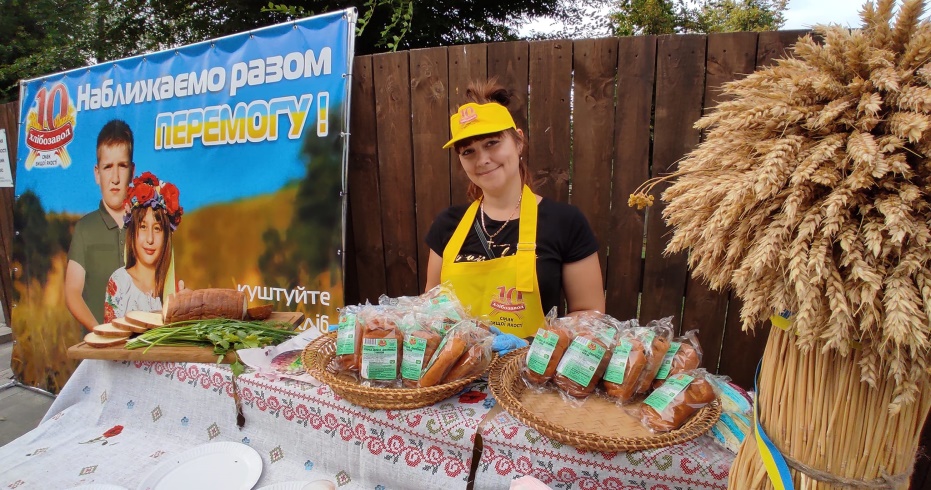 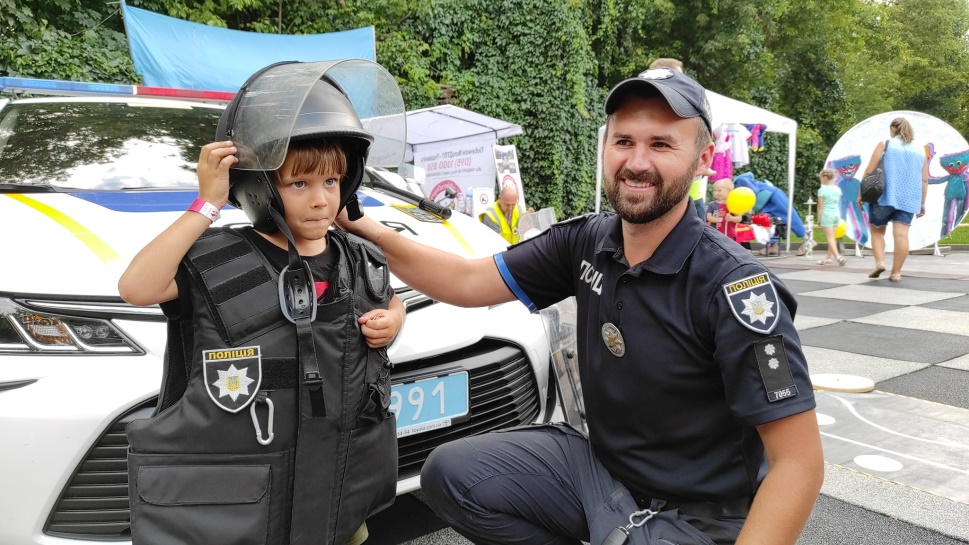 		    У сквері «Амурський парк» для дітей-сиріт, а також дітей, які позбавлені батьківського піклування відбувся майстер-клас на тему: «Сортування сміття в ХХІ століття» та «Здоровий спосіб життя». За допомогою розваг: гри у приставку, конкурсів та змагань розповідали як бути більш здоровими та зробити життя більш якісним.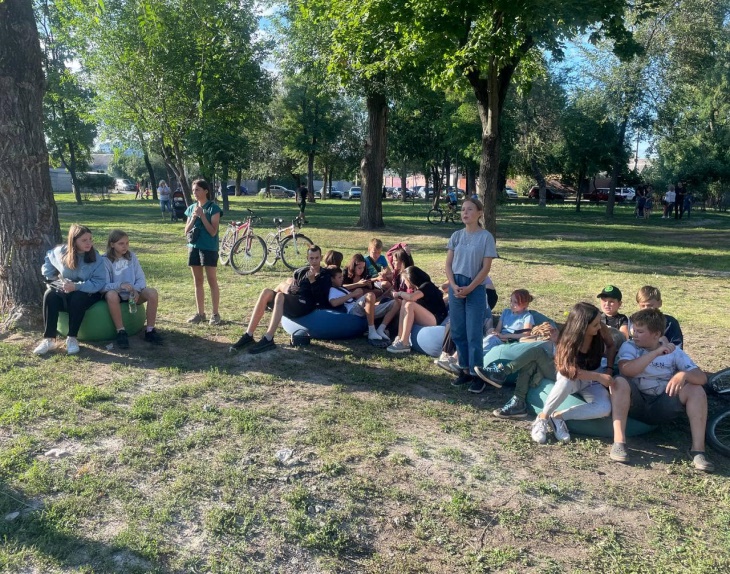 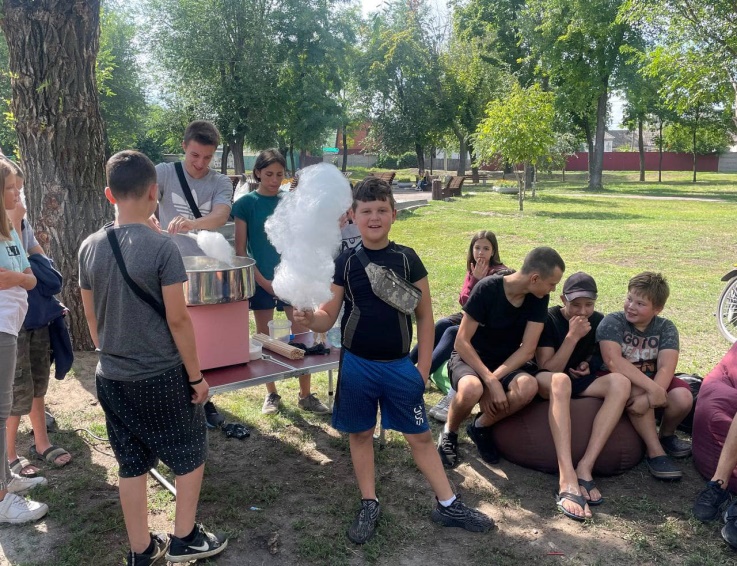 	     На  локаціях  підприємства  неодноразово проводились Благодійні Ярмарки. В цьому році всі благодійні Ярмарки були присвячені - зборам кошт на потреби ЗСУ. У Центральному парку культури та відпочинку ім.Т.Г.Шевченка відбувся Різдвяний забіг «ДніпроГорки VII». 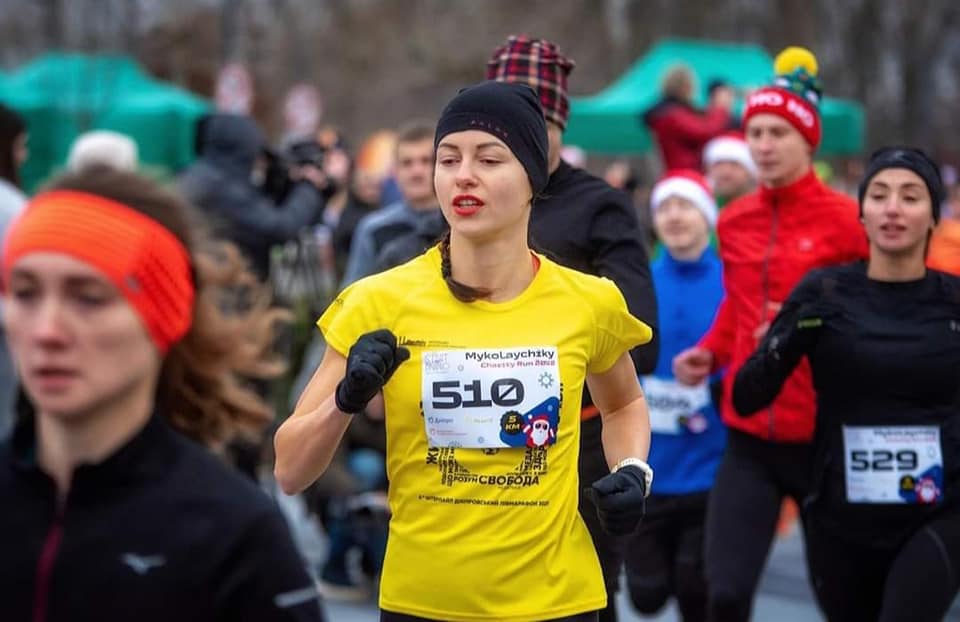 	       В новорічні свята, за підтримки міського голови Бориса Філатова, в рамках програми «Від Різдва до Різдва», на об’єктах підприємства було облаштовано 13 святкових  локацій, на яких пригощали смачними бульйоном та пловом, ароматним чаєм і солодощами. 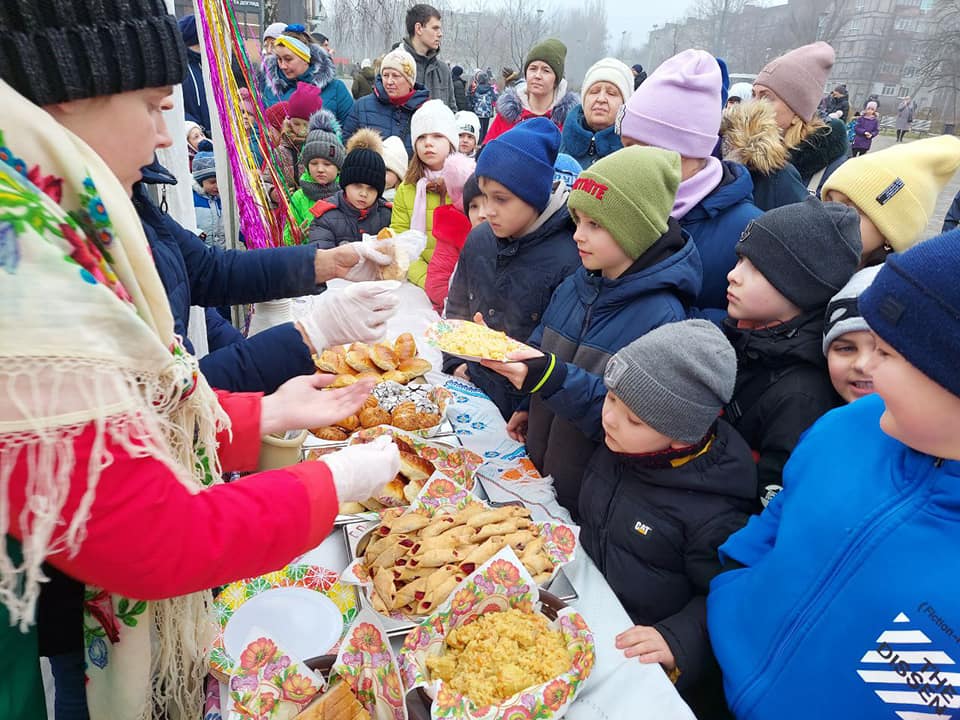 